   Fill on computer. Do not resize document.Send the application by  e-mail to: veronika.klosak@guest.arnes.siSubject: School Name, City and State
Send this printed application with your works of art by regular post.                                                                                                                                               OŠ VIČAbramova 26 1000 LjubljanaSLOVENIA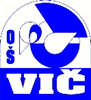 International Children’s Art Exhibition and contest                             Vič Mini Art  Exhibition and contest 2022/2023International Children’s Art Exhibition and contest                             Vič Mini Art  Exhibition and contest 2022/2023International Children’s Art Exhibition and contest                             Vič Mini Art  Exhibition and contest 2022/2023International Children’s Art Exhibition and contest                             Vič Mini Art  Exhibition and contest 2022/2023APPLICATION FOR GROUP AND SCHOOLS  *complete in English* Return the works of art  YES   /  NO   (please circle your decision)APPLICATION FOR GROUP AND SCHOOLS  *complete in English* Return the works of art  YES   /  NO   (please circle your decision)APPLICATION FOR GROUP AND SCHOOLS  *complete in English* Return the works of art  YES   /  NO   (please circle your decision)APPLICATION FOR GROUP AND SCHOOLS  *complete in English* Return the works of art  YES   /  NO   (please circle your decision)School Name*art studio, organization etc.School Name*art studio, organization etc.School Name*art studio, organization etc.School Name*art studio, organization etc.School Name*art studio, organization etc.Address*number and street, city, post codeAddress*number and street, city, post codeAddress*number and street, city, post codeAddress*number and street, city, post codeAddress*number and street, city, post codeStateStateStateStateStatePhone numberPhone numberPhone numberPhone numberPhone number  E-mail  E-mail  E-mail  E-mail  E-mailTHE LIST OF PARTICIPANTS*complete chronologically by category, age and mentoring in EnglishTHE LIST OF PARTICIPANTS*complete chronologically by category, age and mentoring in EnglishTHE LIST OF PARTICIPANTS*complete chronologically by category, age and mentoring in EnglishTHE LIST OF PARTICIPANTS*complete chronologically by category, age and mentoring in EnglishTHE LIST OF PARTICIPANTS*complete chronologically by category, age and mentoring in EnglishTHE LIST OF PARTICIPANTS*complete chronologically by category, age and mentoring in EnglishTHE LIST OF PARTICIPANTS*complete chronologically by category, age and mentoring in EnglishTHE LIST OF PARTICIPANTS*complete chronologically by category, age and mentoring in EnglishTHE LIST OF PARTICIPANTS*complete chronologically by category, age and mentoring in EnglishCategory
I,II,IIIAge YearsGenderM/F Name and Surname
Name and Surname
School Name and City

Art Teacher
Art TeacherCategory
I,II,IIIAge YearsGenderM/F Name and Surname
Name and Surname
School Name and City
Mrs/Mr Name and SurnamePhone Number and E-mail1.2.3.4.5.6.7.8.9.10.11.12.